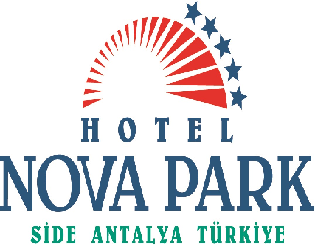 Nova Park Hotel Fact Sheet Hotel Name               : Nova Park Hotel Categories                   : 5 *****Firma                            : Mantur Manavgat Turizm İŞL .TİC.AŞ.Adr                                : Sahil Caddesi No:234/A  Kumköy  / Side TURKEYTel                                  : 0242- 756 09 00 (14 hat) Fax: 0242- 756 09 14WEB                              :  www.novapark.com.trE-Mail                           :  info@novapark.com.tr     Location: Rooms:Conference Rooms: Food BeveragePools:Sport and Entertainments Kids:Service for chargeable Service without chargeOther Services:Hotel Nova Park is located at the beach in one of the most famous tourist centers in Turkey, 
Our hotel has 326 rooms, 300 standard rooms and 22 suites 
has a bed capacity of 850 beds Total. 
4 Handicapped Rooms . All Hotel with Free W-lanAll Romms are Renovaited in Winter 2018/2019.
Distances: 
Side 4 km, Manavgat about 6 km, Airport about 64 km, to Antalya city center it is about 70 km .The hotel is about 200 meters from the beach, via a private cozy way 
the beach is accessible for our guests is a Shuttle every 5 min. is available.Standard Rooms.As  for 2 persons or  with extra beds (for 2 adults and 2 children) this rooms are very friendly furnished with harmonizing colors and in the rooms there are split Air conditioning, safe box, bath shower, WC, hairdryer, balcony, laminate , mini bar (is filled with water), Kettle (tea-coffee), direct dial telephone and Sat-TV available. Family Rooms: As 35 m2 the suites are consisting of one room furnished like our standard rooms one bath/WC and one connected separate room with two beds (capacity: 4 adults). Handicapped Rooms: Added to the furniture of our standard rooms the sizes of the handicapped rooms as well the sizes of their doors (room, bath, and balcony) are hold large enough to provide a comfortable moving with the wheelchair and there are also a sitting possibility and holders in the showers. EU standards are provided. (A maximum of 2 people can stay)For 450 people and 200 people, sound system and Barco vision are available.All Inclusive (Breakfast, Late Breakfast, lunch and dinner in buffet form min.till 100 Persons) midnight soup.Coffee & cakes, snacks, Turkish bread (Gözleme), local alcoholic & alcoholic beverages. Freshly squeezed fruit juices, Mocca, ice cream and imported drinks are extra charge. 
Main restaurant: 
Air-conditioned and with a total of 675 seats, of which 500 indoors and 175 outdoors 
A la Carte restaurants. 
Ottoman, Fish Restaurant & Italian Restaurant: Are our guests free of charge (with reservation 1x per stay). 
Patisserie: 
For 100 people inside and on the terrace. 
Bars: 
Beach Garden Bar (250 pers.), Lobby Bar (200 pers.), Pool bar (350 pers.), Snack Bar (120 pers.) Disco (150 pers.) (Our bars are available from 10:00-24:00 with the all-inclusive concept, after 24 clocks available for a fee. Our lobby bar is 24 hours opening ) Main Pool            size:   720 qm        depth  140 cm – 146 cm, Children pool       size:   Standard     depth    35 cmWater slides:        size:  129 qm        depth   115 cm.Indoor pool          size:   136 qm        depth  170 cm  - Children beck deep 35 cm.Many games and activities during the day and evening with our professional animation team, evening shows on the animation stage at our pool bar, a TV room, game room, library, fitness center, table tennis, beach volley and Dart, bowls, backgammon, billiards and card games.For our little guests aged 04-12 years, a children's playground as well as our Mini Club with games and mini disco with our professional animation team are available.Safe rental, billiard, massage, Laundry service Medical Assistance, Photographer, mini market, jewelry, silver shop and a boutique.W-lan, Turkish Bad, sauna, sun beds, sun umbrella available at the pool and beach towel .24 hours Money Exchange service, acceptance of Visa, Master, and Euro Card.  Pets are not allowed inside the hotel. Check-in begins at 2 p.m. Check-out is by 12:00 p.m.